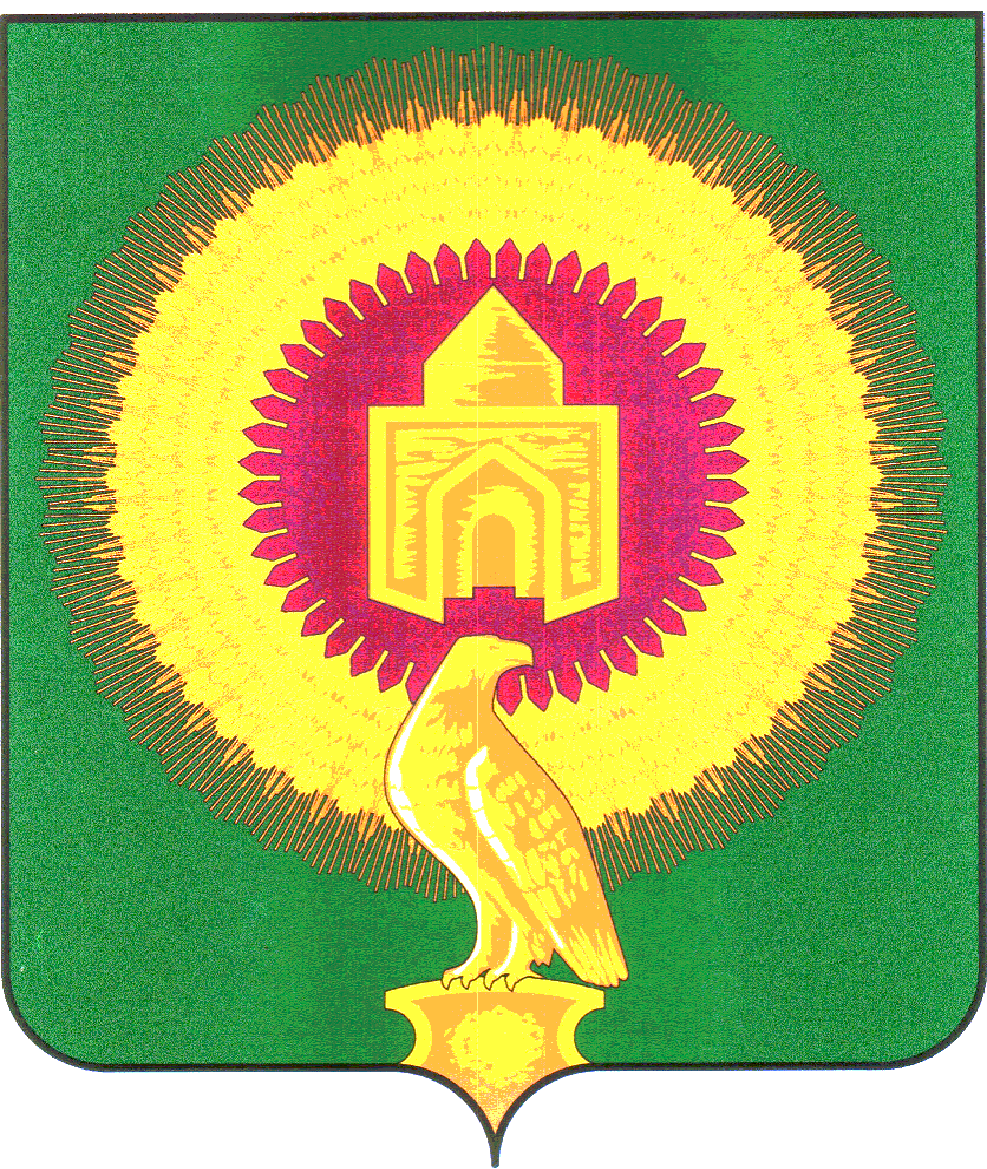 Состав административной комиссииВарненского муниципального районаДубкова Л.С.		- начальник юридического отдела администрации Варненского муниципального районаБогодух О.М.	-заместитель  Главы Варненского сельского поселения Белов Я.А.		- заместитель начальника полиции по охране общественного порядка МВД России по Варненскому району, подполковник полицииАДМИНИСТРАЦИЯВАРНЕНСКОГО МУНИЦИПАЛЬНОГО РАЙОНАЧЕЛЯБИНСКОЙ ОБЛАСТИПОСТАНОВЛЕНИЕОт 05.08.2020     №  401с. ВарнаОб утверждении состава административной комиссии Варненского муниципального района в новой редакцииАдминистрация Варненского муниципального района ПОСТАНОВЛЯЕТ:1. Утвердить прилагаемый состав административной комиссии Варненского муниципального района в новой редакции.2.Постановление администрации Варненского муниципального района от 01.02.2017 № 56 «Об утверждении состава административной комиссии Варненского муниципального района в новой редакции»  признать утратившим силу.3. Контроль за исполнением настоящего постановления возложить на первого заместителя Главы Варненского муниципального района Парфенова Е.А.ГлаваВарненского муниципального районаЧелябинской области                                                                            К.Ю.МоисеевПредседатель комиссииПарфенов Е.А.Заместитель председателя комиссииПетрова Л.С.- первый заместитель  Главы Варненского муниципального района- начальник управления по имущественной политике и координации деятельности в сфере гос. и муниципальных услуг администрации Варненского муниципального районаЧлены комиссииРябоконь С.А. - секретарь комиссииначальник отдела по связям с общественностью  и документационному обеспечению  администрации Варненского муниципального района 